ИНСТРУКЦИОННАЯ КАРТА НА ВЫПОЛНЕНИЕ ОПЕРАЦИИ «Монтаж схемы управления освещением с помощью бистабильного реле»ОперацияУпражненияУпражненияОбъекты учебных работОбъекты учебных работОбъекты учебных работКоличествоКоличествоСборка схемы управления освещением с помощью бистабильного реле1. Подготовка к выполнению операции2. Сборка схемы3. Контроль качества1. Подготовка к выполнению операции2. Сборка схемы3. Контроль качества1. Рабочее место «Освещение»2. Провод АПВ 1*2.53. Клемник4. Отвертка5.Нож6. Кусачики7. Датчик освещенности1. Рабочее место «Освещение»2. Провод АПВ 1*2.53. Клемник4. Отвертка5.Нож6. Кусачики7. Датчик освещенности1. Рабочее место «Освещение»2. Провод АПВ 1*2.53. Клемник4. Отвертка5.Нож6. Кусачики7. Датчик освещенности1  шт.7 м2 шт.1 шт.1 шт.1 шт.1 шт.1  шт.7 м2 шт.1 шт.1 шт.1 шт.1 шт.Наименование и этапы выполнения упражненияЭскизИнструктивные указанияИнструментИнструментИнструментОборудованиеОборудованиеНаименование и этапы выполнения упражненияЭскизИнструктивные указанияЭлектромонтажныйВспомогательный.Контрольно-измерительный.ОборудованиеОборудование12345677Упражнение №1. Подготовка к выполнению операцииУпражнение №1. Подготовка к выполнению операцииУпражнение №1. Подготовка к выполнению операцииУпражнение №1. Подготовка к выполнению операцииУпражнение №1. Подготовка к выполнению операцииУпражнение №1. Подготовка к выполнению операцииУпражнение №1. Подготовка к выполнению операцииУпражнение №1. Подготовка к выполнению операции1.1Подготовка рабочего места к выполнению операцииРис. 1Проверить комплектацию оборудования, разложить рабочий инструмент на рабочем столе. Провод прозвонить , проверить на отсутствие повреждении на изоляции. --Мультиметр провод АПВ 1*2.5, провод АПВ 1*2.5,Упражнение №2. Сборка схемыУпражнение №2. Сборка схемыУпражнение №2. Сборка схемыУпражнение №2. Сборка схемыУпражнение №2. Сборка схемыУпражнение №2. Сборка схемыУпражнение №2. Сборка схемыУпражнение №2. Сборка схемы2.2 Присоединение нулевого проводника к оборудованию Рис. 3Взять провод соответствующей длинны. Снять концы изоляции для соединения  и подключить нулевой провод (синий) от автоматического выключателя, нулевой провод (синий) светильника и нулевой провод (синий) датчика освещенности, концы проводов вывести в распределительную коробку и соединить клемником.Нож, отвертка, кусачики, клемник.--провод АПВ 1*2.5,провод АПВ 1*2.5,2.4 Присоединение фазного проводника к оборудованию Рис. 3Взять провод соответствующей длинны. Снять концы изоляции для соединения  и подключить фазный провод (коричневый) автоматического выключателя к датчику освещенности, провод нагрузки (красный) подключить к фазе лампочки.Нож, отвертка, кусачики.--провод АПВ 1*2.5,провод АПВ 1*2.5,2.7 Укладка проводов в короба.Рис. 4Уложите провода в короб, закройте короба крышками соответствующей длинны.Нож, отвертка, кусачики.--провод АПВ 1*2.5,выключатель проходной, розетка провод АПВ 1*2.5,выключатель проходной, розетка Упражнение №3. Контроль качестваУпражнение №3. Контроль качестваУпражнение №3. Контроль качестваУпражнение №3. Контроль качестваУпражнение №3. Контроль качестваУпражнение №3. Контроль качестваУпражнение №3. Контроль качестваУпражнение №3. Контроль качества3.1 Контроль работоспособности схемыПроверяем соединения проводов на прочность соединения. Производим проверку работоспособности схемы согласно указаниям мастера и инструкциям по ТБ. После проверки схемы произвести разборку схемы, убрать рабочее место, подготовить инструмент, рабочее место и оборудование к сдаче мастеру. -----1. 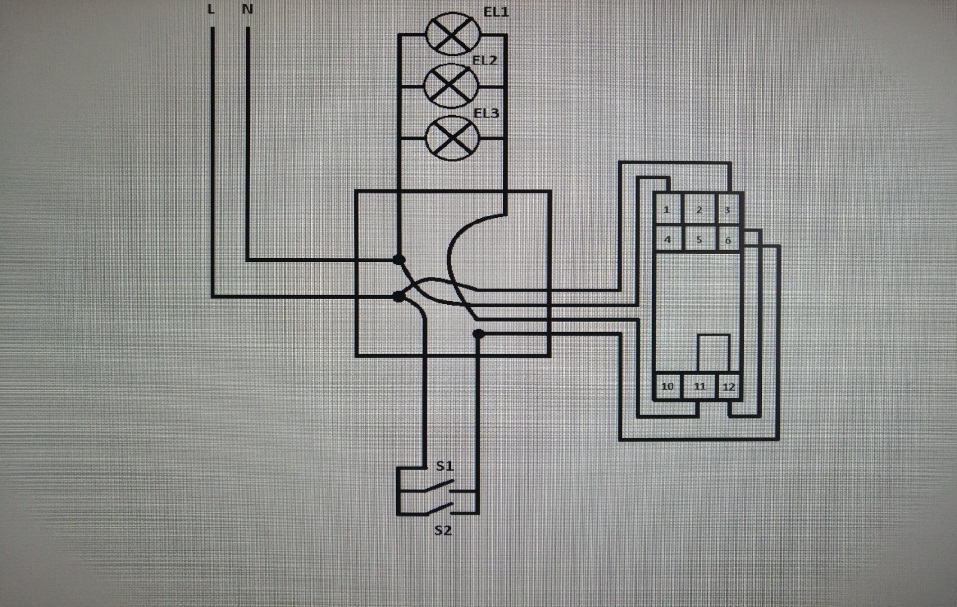                                    2.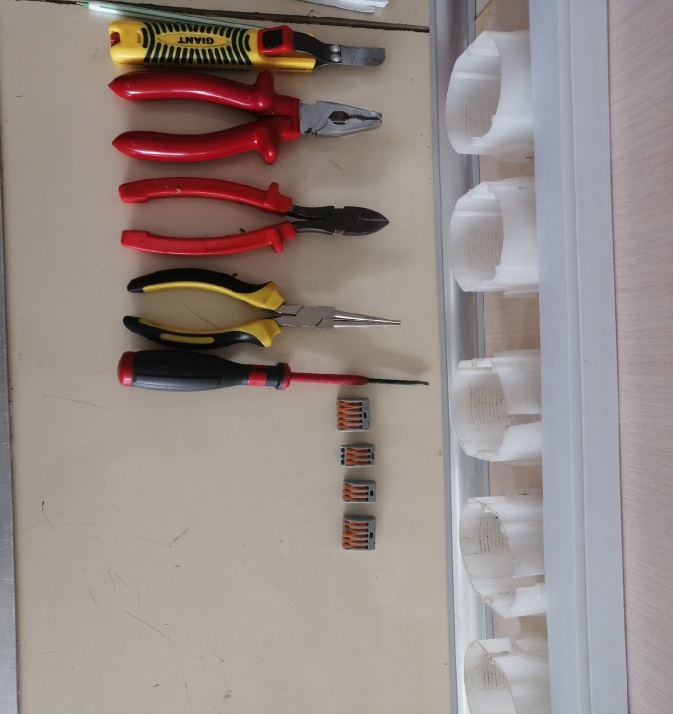 3.                                                                                           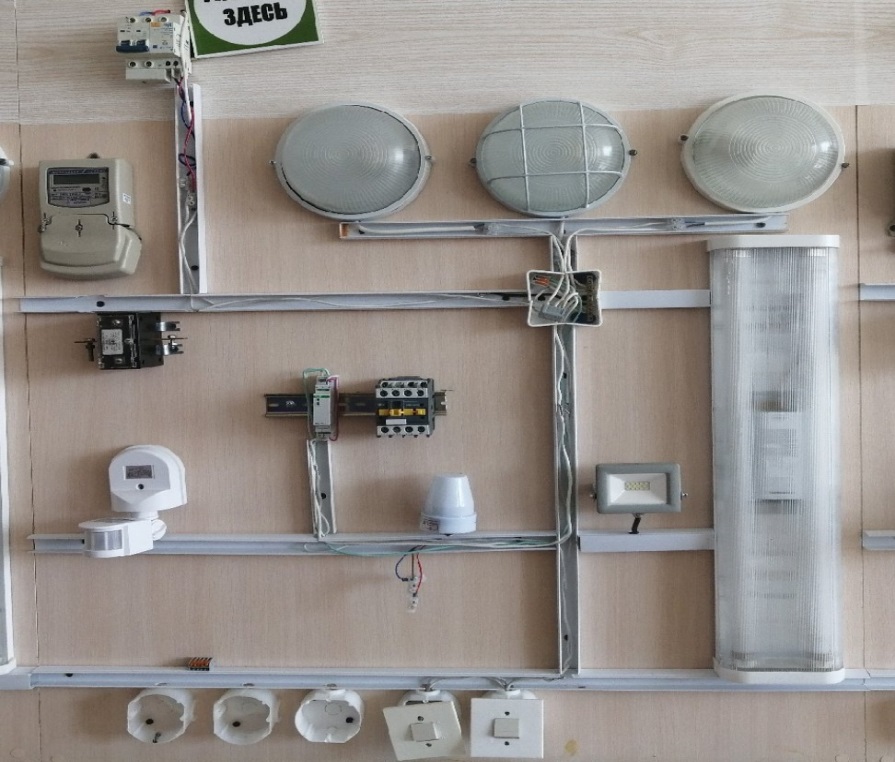 3.                                                                                           3.                                                                                           3.                                                                                           